PERAN JICA (JAPAN INTERNATIONAL COOPERATION AGENCY) DALAM MENGENTASKAN KEMISKINAN DI INDONESIATHE ROLE OF JICA (JAPAN INTERNATIONAL COOPERATION AGENCY) TO REDUCING THE POVERTY IN INDONESIASKRIPSIDiajukan untuk Memenuhi Salah Satu Syarat Dalam Menempuh Ujian Sarjana Program Strata Satu Jurusan Ilmu Hubungan InternasionalOleh :Sandria LianaNPM 132030063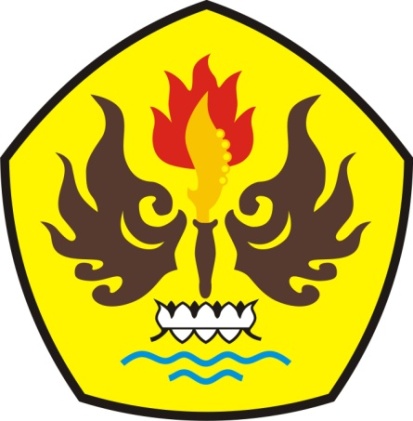 FAKULTAS ILMU SOSIAL DAN ILMU POLITIKUNIVERSITAS PASUNDANBANDUNG2017